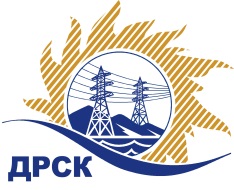 Акционерное Общество«Дальневосточная распределительная сетевая  компания»(АО «ДРСК»)Протокол заседания комиссии по вскрытию конвертов, поступивших на закрытый запрос цен № 587922г. БлаговещенскСПОСОБ И ПРЕДМЕТ ЗАКУПКИ: Закрытый запрос цен  на право заключения Договора на выполнение работ: «Мероприятия по технологическому присоединению потребителей к сетям 10/0,4 кВ филиала «ЭС ЕАО» (г.Биробиджан, 21 заявитель)» Закупка 2062 (90 лот 17)ПРИСУТСТВОВАЛИ: Два члена постоянно действующей Закупочной комиссии  АО «ДРСК» 2 уровня  ОТМЕТИЛИ:В адрес Организатора закупки поступило 3 (три) заявки на участие в закупке, конверты с которыми были размещены в электронном виде на Торговой площадке Системы www.b2b-energo.ru. Вскрытие конвертов было осуществлено в электронном сейфе Организатора закрытого запроса цен на Торговой площадке Системы www.b2b-energo.ru автоматически.Дата и время начала процедуры вскрытия конвертов с заявками на участие в закупке: 06:42 (время московское) 14.12.2015. (было продлено на 2 ч., 40 мин. 12 сек.) Сделано 19 (девятнадцать) ставок. Место проведения процедуры вскрытия конвертов с заявками участников: Торговая площадка Системы www.b2b-energo.ruВ конвертах обнаружены заявки следующих участников закрытого запроса цен:Решили:Утвердить протокол заседания закупочной комиссии по вскрытию конвертов, поступивших на закрытый запрос цен.Ответственный секретарь Закупочной комиссии 2 уровня АО «ДРСК»	               О.А. МоторинаИрдуганова И.Н.397-147irduganova-in@drsk.ru№ 679/УКС-В«14» декабря  2015 г.№Наименование участника и его адресПредмет заявки на участие в закрытом запросе цен1ООО "Сельэлектрострой" (679015, Россия, Еврейская автономная обл., г. Биробиджан, ул. Советская, д. 127 В)Предложение, подано 11.12.2015 в 06:10
Цена: 997 000,00 руб. (цена без НДС)2ООО "ЭНЕРГОСИСТЕМА АМУР" (675000, Россия, Амурская обл., г. Благовещенск, ул. Забурхановская, д. 102, оф. 2, 3)Предложение, подано 11.12.2015 в 05:46
Цена: 999 000,00 руб. (цена без НДС)3ООО "Электросервис" (ЕАО г. Биробиджан ул Миллера 8б)Предложение, подано 11.12.2015 в 04:30
Цена: 1 150 000,00 руб. (цена без НДС)